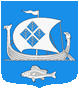 АДМИНИСТРАЦИЯ  МУНИЦИПАЛЬНОГО ОБРАЗОВАНИЯ «ПРИМОРСКОЕ ГОРОДСКОЕ ПОСЕЛЕНИЕ» ВЬБОРГСКОГО РАЙОНА ЛЕНИНГРАДСКОЙ ОБЛАСТИПОСТАНОВЛЕНИЕ16 «декабря» 2014 г.                                                                                        №  216Об установлении средней рыночнойстоимости  1 кв. м. общей площадижилья на 1 квартал 2015 года на территории МО «Приморское городское поселение» Выборгского района Ленинградской  области      Руководствуясь Приказом Комитета по строительству Ленинградской области № 1 от 16.01.2013 года «О признании утратившим силу Приказа Комитета по строительству Ленинградской области от 15 марта 2012 года № 3» и распоряжением Комитета по строительству Ленинградской области № 5 от 17.01.2013 года «О мерах по обеспечению осуществления полномочий Комитета по строительству Ленинградской области по расчету размера субсидий и социальных выплат, предоставляемых за счет средств областного бюджета Ленинградской области в рамках реализации на территории Ленинградской области долгосрочных целевых программ», администрация муниципального образования «Приморское городское поседение» Выборгского района Ленинградской областиПОСТАНОВЛЯЕТ:Установить размер средней рыночной стоимости 1 квадратного метра общей площади жилья на 1 квартал 2015 года на территории муниципального образования «Приморское городское поселение» Выборгского района Ленинградской области в сумме 45 562  (сорок пять тысяч пятьсот шестьдесят два) рубля;Настоящее постановление подлежит официальному размещению на официальном сайте муниципального образования «Приморское городское поселение» Выборгского района Ленинградской области в сети Интернет;Постановление вступает в силу после официального опубликования в газете «Выборг»;Контроль исполнения постановления оставляю за собой.Глава администрации                                    Н.. В. СтоляровРазослано: дело, прокуратура,  Правительство ЛО, Администрация МО «Выборгский район» Ленинградской области, газета «Выборг», сайт